Домашнее задание для 1 ОИИ, от 7.10. / 8.10.14.10. / 15.10. - контрольная за I ч.Подготовка к контрольной работе. Определить построенный интервал и построить его обращение;Построить цепочку в тональности;Построить D7 с обращениями и разрешениями в тональностях: A-dur / fis-moll. (выполнить письменно)Подписать буквенное обозначение тональностей и нот: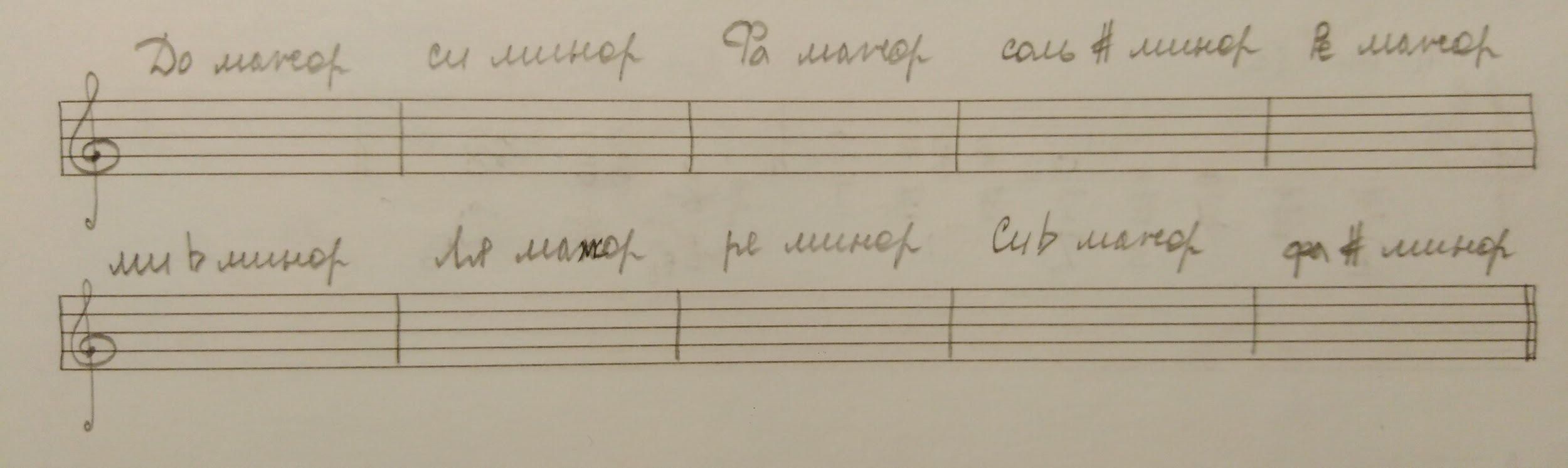 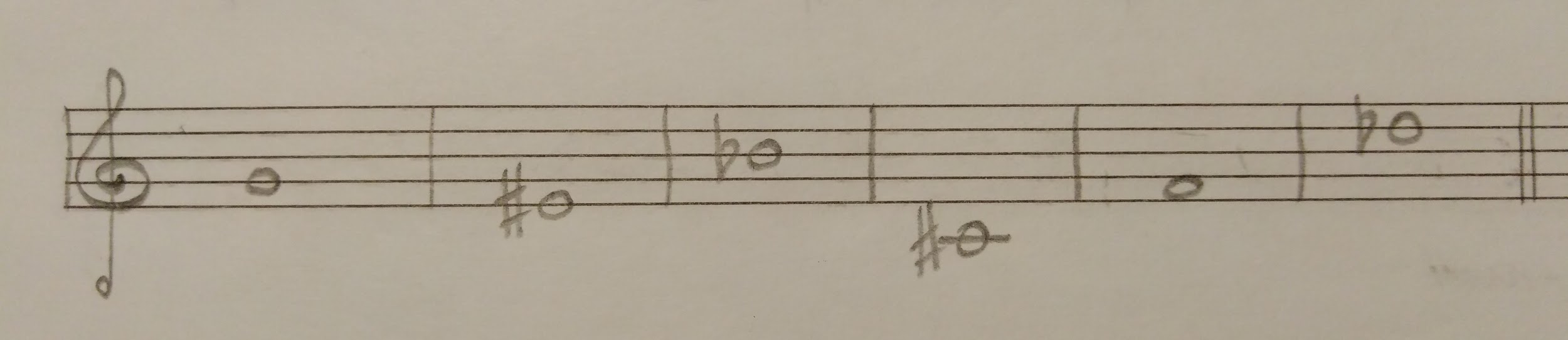 (выполнить письменно) Номер 337.Впевать с дирижированием. 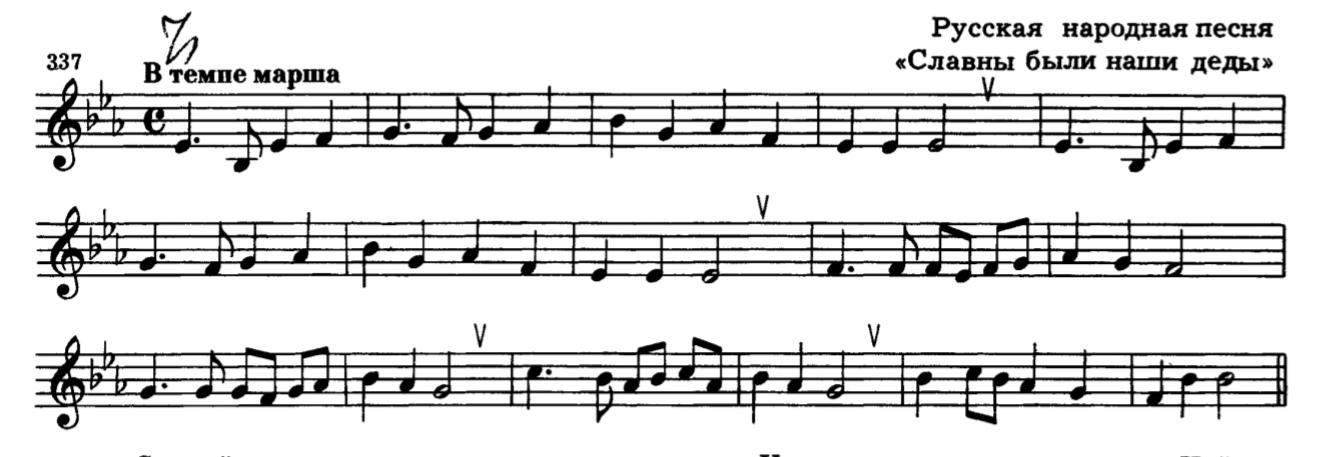 